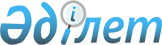 Об установлении квоты рабочих мест для трудоустройства граждан из числа молодежи, потерявших или оставшихся до наступления совершеннолетия без попечения родителей, являющихся выпускниками организаций образования, лиц, освобожденных из мест лишения свободы, лиц, состоящих на учете службы пробации на 2017 годПостановление Меркенского районного акимата Жамбылской области от 30 декабря 2016 года № 489. Зарегистрировано Департаментом юстиции Жамбылской области 26 января 2017 года № 3295      Примечание РЦПИ.

      В тексте документа сохранена пунктуация и орфография оригинала.

      В соответствии со статьей 37 Закона Республики Казахстан от 23 января 2001 года "О местном государственном управлении и самоуправлении в Республике Казахстан", статьями 9, 27 Закона Республики Казахстан от 6 апреля 2016 года "О занятости населения" акимат Меркенского района ПОСТАНОВЛЯЕТ:

      1. Установить квоты рабочих мест для трудоустройства граждан из числа молодежи, потерявших или оставшихся до наступления совершеннолетия без попечения родителей, являющихся выпускниками организаций образования, лиц, освобожденных из мест лишения свободы, лиц, состоящих на учете службы пробации на 2017 год от общей численности работников организации независимо от организационно-правовой формы и формы собственности по Меркенскому району согласно приложению.

      2. Коммунальному государственному учреждению "Центр занятости населения акимата Меркенского района" обеспечить организацию квотирования рабочих мест для граждан из числа молодежи, потерявших или оставшихся до наступления совершеннолетия без попечения родителей, являющихся выпускниками организаций образования, лиц, освобожденных из мест лишения свободы, лиц, состоящих на учете службы пробации.

      3. Коммунальному государственному учреждению "Отдел занятости и социальных программ акимата Меркенского района" в установленном законодательством порядке обеспечить государственную регистрацию настоящего постановления в органах юстиции.

      4. Контроль за исполнением настоящего постановления возложить на заместителя акима района Касыма Марат Жарылкасынулы.

      5. Настоящее постановление вступает в силу со дня государственной регистрации в органах юстиции и вводится в действие по истечении десяти календарных дней после дня его первого официального опубликования.

 Квоты рабочих мест для трудоустройства граждан из числа молодежи, потерявших или оставшихся до наступления совершеннолетия без попечения родителей, являющихся выпускниками организаций образования, лиц, освобожденных из мест лишения свободы, лиц, состоящих на учете службы пробации на 2017 год
					© 2012. РГП на ПХВ «Институт законодательства и правовой информации Республики Казахстан» Министерства юстиции Республики Казахстан
				
      Аким района

М. Умирбеков
Приложение к постановлению
акимата Меркенского района
от 30 декабря 2016 года № 489№

Наименование организаций

Списоч ная числен ность работников на начало года(человек)

Размер установленной квоты

Размер установленной квоты

Размер установленной квоты

Размер установленной квоты

Размер установленной квоты

Размер установленной квоты

№

Наименование организаций

Списоч ная числен ность работников на начало года(человек)

Для граждан из числа молодежи, потерявших или оставшихся до наступления совершеннолетия без попечения родителей, являющихся выпускниками организаций образования

Для граждан из числа молодежи, потерявших или оставшихся до наступления совершеннолетия без попечения родителей, являющихся выпускниками организаций образования

Для лиц, освобожденных из мест лишения свободы

Для лиц, освобожденных из мест лишения свободы

Для лиц, состоя щих на учете службы пробации

Для лиц, состоя щих на учете службы пробации

№

Наименование организаций

Списоч ная числен ность работников на начало года(человек)

% от списоч ной числен ности работников

Коли чество рабочих мест (единиц)

% от списоч ной числен ности работников

Коли чество рабочих мест (единиц)

% от списоч ной числен ности работников

Коли чество рабочих мест (единиц)

1

Товарищество с ограниченной ответствен ностью "Меркенский сырзавод"

120

3%

3

3%

3

3%

3

2

Товарищество с ограниченной ответствен ностью "Жылыбулак-Меркі"

180

3%

5

3%

5

3%

5

Всего

8

8

8

